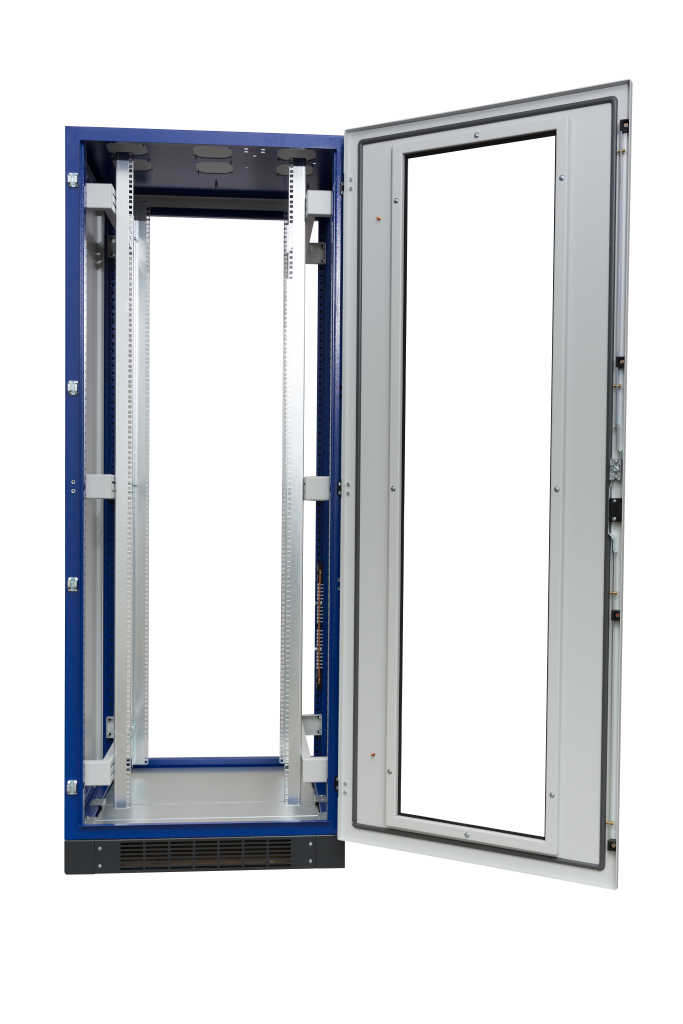  Bild nicht in Originalgröße.Datenschrank
Datarack Netzwerkschränke Abmessungen:Breite: 800 mmHöhe: 2000 mmTiefe: 800 mmStabiles, geschweißtes Grundgestell mit umlaufenden T-Nuten
für die Befestigung von Schrankteilen, Kabelführungen,Schienen, Streben und sonstigem Zubehör.100 mm Sockel, bestehend aus vier abnehmbaren Seitenteilen.Stück 19”-Profile mit T-Nut und Rasterschiene.Die Seitenwände sind verschließbar.Dach (mit Lüftungsschlitze) vorbereitet für den Unterbau einer Belüftungseinheit (zwei, drei oder vier Lüfter).Abschließbare Glasfronttür aus Sicherheitsglas und abschließbareRücktür aus Stahlblech.Vier Multifunktionsstreben in die Tiefe als Kabelabfangung.Sichtfläche der Verkleidungsteile pulverlackbeschichtet, Struktur Lichtgrau RAL 7035.Schrankerdung nach VDE 0100.Der Schrank ist anreihbar.Die maximale Traglast beträgt 500kg. Schutzklasse IP20.Fabrikat: Alphatec oder gleichwertigEinheit: Stk. 
Artikelnummer: DR2088Bgewähltes Fabrikat/Typ: '___________/___________'liefern, montieren und betriebsfertig anschließen.